Passport to Ritual Proficiency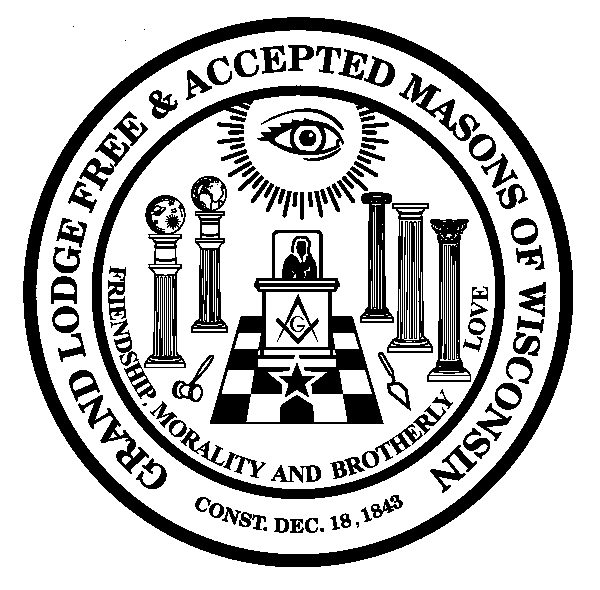 This booklet is your passport, or checklist, to achieving a Ritualist and Proficiency card.  All the tasks needed to qualify for a Ritualist card are listed under each degree heading.  When you feel you are proficient in a particular task, or tasks, contact your District Lecturer to arrange for your examination.  Once you have been certified in all required degree tasks, your District Lecturer will submit a Ritual Award Request form to the Grand Lecturer.  The Grand Lecturer will review, approve and forward to Grand Lodge.  Your Ritualist card will be sent to your District Lecturer for distribution.  Ritualists or Proficiency card holders must be re-certified annually.  To re-certify, you need to attend and participate in your District Schools of Instruction, be active in degree work and be recognized as a mentor and instructor.  Your District Lecturer will certify that you have met these criteria.  Entered Apprentice DegreeRequired Tasks:Optional Tasks (Not Required):Fellowcraft DegreeRequired Tasks:Optional Tasks (Not Required):Master Mason DegreeRequired Tasks:Optional Tasks (Not Required):Proficiency ManRequired Tasks:Name:Lodge:District:TaskExamined ByExamined ByDateOpening Degree ConferralClosing the LodgeSecond Section LectureThird Section LectureChargeDate Awarded:TaskExamined ByDateOpeningCalling Down to EAResuming Labor in FCDegree ConferralClosingSecond Section LectureLetter G- LectureChargeDate Awarded:TaskExamined ByDateOpening in MMCalling Down to FCResuming Labor in MMDegree ConferralClosing the LodgeSecond Section Historical LectureThird Section LectureCharge Apron AddressBible PresentationDate Awarded:TaskExamined ByDateReception of Grand Lodge OfficersRitualist Card HistoryDate AwardedEA Ritualist FC Ritualist MM RitualistDate Awarded: